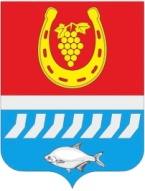 администрациЯ Цимлянского районаПОСТАНОВЛЕНИЕ__.11.2023                                               № ___                                       г. ЦимлянскО внесении изменений в постановление Администрации Цимлянского района от 28.12.2015 № 734 «Об установлении размера арендной платы за земельные участки, государственная собственность на которые не разграничена»На основании акта по результатам проверки эффективности распоряжения и использования земельных участков, находящихся в собственности Ростовской области, и земельных участков, государственная собственность на которые не разграничена, полноты и своевременности поступления в консолидированный бюджет области средств от распоряжения земельными участками, а также реализации полномочий по администрированию доходов бюджетов, получаемых от распоряжения земельными участками за 2021-2022 годы и текущий период 2023 года в муниципальном образовании «Цимлянский район» Контрольно-счетной палаты Ростовской области от 19.09.2023, Администрация Цимлянского района ПОСТАНОВЛЯЕТ:Внести в постановление Администрации Цимлянского района от 28.12.2015 № 734 «Об установлении размера арендной платы за земельные участки, государственная собственность на которые не разграничена» изменения, изложив приложение в новой редакции, согласно приложению к настоящему постановлению.Признать утратившими силу постановления Администрации Цимлянского района от 30.04.2020 № 304 «О внесении изменений в постановление Администрации Цимлянского района от 28.12.2015 № 734 «Об установлении размера арендной платы за земельные участки, государственная собственность на которые не разграничена», от 19.04.2022 № 324 «О внесении изменений в постановление Администрации Цимлянского района от 28.12.2015 № 734 «Об установлении размера арендной платы за земельные участки, государственная собственность на которые не разграничена», от 14.10.2022 №920 «О внесении изменений в постановление Администрации Цимлянского района от 28.12.2015 № 734 «Об установлении размера арендной платы за земельные участки, государственная собственность на которые не разграничена».Контроль за выполнением постановления возложить на первого заместителя главы Администрации Цимлянского района Ночевкину Е.Н.Исполняющий обязанности главыАдминистрации Цимлянского района                                             Е.Н. НочевкинаПостановление вносит отдел имущественных и земельных отношений Администрации районаПриложение к постановлению АдминистрацииЦимлянского районаот __.11.2023 № ___Положение об определении размера арендной платы, условий и сроков внесения арендной платы за использование земельных участков, государственная собственность на которые не разграничена	1. Размер арендной платы на год за использование земельных участков, государственная собственность на которые не разграничена (далее – земельные участки), устанавливается по видам использования земель, в том числе для лиц, освобожденных от уплаты земельного налога.Для лиц, осуществляющих социально значимые виды деятельности, в соответствии с постановлением Правительства Российской Федерации от 16.07.2009 г. № 582 «Об основных принципах определения арендной платы при аренде земельных участков, находящихся в государственной или муниципальной собственности, и о правилах определения размера арендной платы, а также порядка, условий и сроков внесения арендной платы за земли, находящиеся в собственности Российской Федерации» размер арендной платы на год за использование земельных участков принимается равным размеру земельного налога за такие земельные участки, установленному в соответствии с Налоговым кодексом Российской Федерации, нормативными правовыми актами представительных органов местного самоуправления поселений.В случае если кадастровая стоимость земельного участка равна нулю, либо одному рублю, размер годовой арендной платы определяется исходя из рыночной стоимости права аренды такого земельного участка, определенной независимым оценщиком в порядке, установленном Федеральным законом от 29.07.1998 г. № 135-ФЗ «Об оценочной деятельности в Российской Федерации».Размер арендной платы в расчете на год (далее - арендная плата) определяется одним из следующих способов: 1) на основании кадастровой стоимости земельных участков; 2) по результатам торгов, проводимых в форме аукциона (далее - торги); 3) в соответствии со ставками арендной платы либо методическими указаниями по ее расчету, утвержденными Министерством экономического развития Российской Федерации; 4) на основании рыночной стоимости земельных участков, определяемой в соответствии с законодательством Российской Федерации об оценочной 2. Размер арендной платы в случаях, предусмотренных пунктом 4 статьи 39.7 Земельного кодекса Российской Федерации, рассчитывается в размере:0,7 процента кадастровой стоимости земельного участка, предоставленного (занятого) для размещения трубопроводов и иных объектов, используемых в сфере тепло-, водоснабжения, водоотведения и очистки сточных вод; 1,0 процента кадастровой стоимости земельного участка, предоставленного (занятого) для размещения гидроэлектростанций, гидроаккумулирующих электростанций, других электростанций, использующих возобновляемые источники энергии, сооружений и объектов, в том числе относящихся к гидротехническим сооружениям, обслуживающих указанные в настоящем пункте электростанции; 1,4 процента кадастровой стоимости земельного участка, предоставленного (занятого) для размещения линий связи, в том числе линейно-кабельных сооружений; 1,5 процента кадастровой стоимости земельного участка, предоставленного (занятого) для размещения объектов электроэнергетики (за исключением генерирующих мощностей) либо занятых такими объектами, но не более 9,27 руб. за кв.метр; 1,5 процента кадастровой стоимости земельного участка, предоставленного (занятого) для размещения инфраструктуры морских и речных портов, перегрузочных комплексов (терминалов), гидротехнических сооружений, пунктов отстоя судов и объектов, обеспечивающих безопасность судоходства; 1,6 процента кадастровой стоимости земельного участка, предоставленного (занятого) для размещения тепловых станций, обслуживающих их сооружений и объектов, но не более 5,40 руб. за кв.метр; 2,0 процента кадастровой стоимости земельного участка, предоставленного для проведения работ, связанных с пользованием недрами;0,65 руб. за кв.метр - в отношении земельных участков, которые предоставлены (заняты) для размещения газопроводов и иных трубопроводов аналогичного назначения, их конструктивных элементов;0,05 рубля за кв. метр - в отношении земельных участков, которые предоставлены (заняты) для размещения аэропортов и аэродромов, пассажиропоток которых составляет менее 1 млн. человек в год;0,7 процента кадастровой стоимости земельного участка, предоставленного (занятого) для размещения вертодромов и посадочных площадок;1,2 процента кадастровой стоимости земельного участка, предоставленного (занятого) для размещения объектов единой системы организации воздушного движения (за исключением вертодромов, посадочных площадок, объектов единой системы организации воздушного движения, расположенных на территории аэродромов, аэропортов;52,99 рубля за га – в отношении земельных участков, которые предоставлены открытому акционерному обществу «Российские железные дороги» для размещения объектов инфраструктуры железнодорожного транспорта общего пользования;не более 2,79 рубля за кв.метр в отношении земельного участка, предоставленного (занятого) для  размещения нефтепроводов, нефтепродуктопроводов, их конструктивных элементов и сооружений, являющихся неотъемлемой технологической частью указанных объектов.3. Размер арендной платы в случаях, предусмотренных пунктом 5 статьи 39.7 Земельного кодекса Российской Федерации, устанавливается в размере земельного налога, рассчитанного в отношении такого земельного участка, при заключении договора аренды земельного участка по ставке земельного налога, установленной нормативным правовым актом Администрации поселения Цимлянского района, в пределах которого расположен земельный участок:с лицом, которое в соответствии с Земельным кодексом Российской Федерации имеет право на предоставление в собственность бесплатно земельного участка без проведения торгов в случае, если такой земельный участок зарезервирован для государственных или муниципальных нужд либо ограничен в обороте;с лицом, с которым заключен договор о комплексном развитии территории жилой застройки, если земельный участок образован в границах территории, в отношении которой принято решение о комплексном развитии территории жилой застройки, и предоставлен указанному лицу;с лицом, заключившим договор об освоении территории в целях строительства и эксплуатации наемного дома коммерческого использования или договор об освоении территории в целях строительства и эксплуатации наемного дома социального использования, в отношении земельного участка, предоставленного этому лицу для освоения территории в целях строительства и эксплуатации наемного дома коммерческого использования или для освоения территории в целях строительства и эксплуатации наемного дома социального использования, и в случаях, предусмотренных законом Ростовской области, с некоммерческой организацией, созданной Ростовской областью или муниципальным образованием для освоения территорий в целях строительства и эксплуатации наемных домов социального использования, в отношении земельного участка, предоставленного этой организации для освоения территории в целях строительства и эксплуатации наемного дома социального использования;с гражданами, имеющими в соответствии с федеральными законами, областными законами право на первоочередное или внеочередное приобретение земельных участков;в соответствии с пунктом 3 или 4 статьи 39.20 Земельного кодекса Российской Федерации с лицами, которым находящиеся на неделимом земельном участке здания, сооружения, помещения в них принадлежат на праве оперативного управления;3.1. Размер арендной платы за земельный участок, предоставленный собственнику зданий, сооружений, право которого на приобретение в собственность земельного участка ограничено законодательством Российской Федерации, устанавливается в размере земельного налога, рассчитанного в отношении такого земельного участка, по ставке земельного налога, установленной нормативным правовым актом Администрации поселения Цимлянского района, в пределах которого расположен земельный участок, установленного в отношении предназначенных для использования в сходных целях и занимаемых зданиями, сооружениями земельных участков, для которых указанные ограничения права на приобретение в собственность отсутствуют.4. Размер арендной платы в случае предоставления в аренду без проведения торгов в соответствии с подпунктом 3 пункта 2 статьи 39.6 Земельного кодекса Российской Федерации земельного участка юридическим лицам в соответствии с распоряжением Губернатора Ростовской области для размещения объектов социально-культурного и коммунально-бытового назначения, реализации масштабных инвестиционных проектов при условии соответствия указанных объектов, инвестиционных проектов критериям, установленным областным законом, определяется в порядке, установленном постановлением Администрации Цимлянского района.5. Размер арендной платы в случае предоставления в аренду без проведения торгов в соответствии с подпунктом 11 пункта 2 статьи 39.6 Земельного кодекса Российской Федерации земельного участка, находящегося в постоянном (бессрочном) пользовании юридических лиц, этим землепользователем, за исключением юридических лиц, указанных в пункте 2 статьи 39.9 Земельного кодекса Российской Федерации, устанавливается в размере:0,3 процента кадастровой стоимости земельных участков из земель сельскохозяйственного назначения;1,5 процента кадастровой стоимости земельных участков, изъятых из оборота или ограниченных в обороте;2,0 процента кадастровой стоимости иных земельных участков.6. Размер ежегодной арендной платы в случае предоставления в аренду без проведения торгов в соответствии с подпунктом 31 пункта 2 статьи 39.6 Земельного кодекса Российской Федерации земельного участка, предназначенного для ведения сельскохозяйственного производства, арендатору, в отношении которого у уполномоченного органа отсутствует информация о выявленных в рамках государственного земельного надзора и не устраненных нарушениях законодательства Российской Федерации при использовании такого земельного участка, при условии, что заявление о заключении нового договора аренды такого земельного участка подано этим арендатором до дня истечения срока действия ранее заключенного договора аренды такого земельного участка, устанавливается по результатам рыночной оценки в соответствии с Федеральным законом от 29.07.1998 № 135-ФЗ «Об оценочной деятельности в Российской Федерации».7. Размер ежегодной арендной платы при заключении нового договора аренды земельного участка без проведения торгов в случаях, предусмотренных пунктами 3 и 4 статьи 39.6 Земельного кодекса Российской Федерации, устанавливается в соответствии с пунктом 6 настоящего Положения. 7.1. Размер ежегодной арендной платы за земельный участок, предоставленный для осуществления деятельности, предусмотренной концессионным соглашением, лицу, с которым заключено концессионное соглашение, определяется в процентах от кадастровой стоимости земельного участка в соответствии со ставками арендной платы, установленными настоящим Положением.В случае если ставки арендной платы не установлены, размер ежегодной арендной платы устанавливается по результатам рыночной оценки в соответствии с Федеральным законом от 29.07.1998 № 135-ФЗ «Об оценочной деятельности в Российской Федерации».7.2. Размер арендной платы устанавливается в размере земельного налога, рассчитанного в отношении такого земельного участка, по ставке земельного налога, установленной нормативным правовым актом Администрации поселения Цимлянского района, в пределах которого расположен земельный участок, при заключении договора аренды земельного участка с юридическим лицом, созданным субъектом Российской Федерации – Ростовской областью и обеспечивающим реализацию решения о комплексном развитии территории жилой застройки, если земельный участок образован в границах территории, в отношении которой принято решение о комплексном развитии территории жилой застройки, и предоставлен указанному юридическому лицу.7.3. В случае предоставления земельного участка, образованного в границах территории, лицу, с которым заключен договор о комплексном развитии территории (за исключением территории жилой застройки) в соответствии с Градостроительным кодексом Российской Федерации, либо юридическому лицу, созданному субъектом Российской Федерации –Ростовской областью и обеспечивающему в соответствии с Градостроительным кодексом Российской Федерации реализацию решения о комплексном развитии территории (за исключением территории жилой застройки), размер арендной платы определяется в процентах от кадастровой стоимости земельного участка в размере не более:0,5процента – в отношении земельного участка, предоставленного для строительства объектов в области образования, культуры, здравоохранения;0,6 процента – в течение трехлетнего срока строительства и 1,2 процента в течение периода, превышающего трехлетний срок строительства, в отношении земельного участка, предоставленного для строительства многоквартирных жилых домов;1,5 процента – в отношении земельного участка, предоставленного для строительства иных объектов, за исключением размещения объектов, указанных в пункте 2 настоящего Порядка.При этом после ввода в эксплуатацию объектов, построенных в ходе комплексного развития территории, размер арендной платы за земельный участок определяется по видам использования земель в соответствии с настоящим Порядком.8. В случае предоставления земельного участка в аренду без проведения торгов для целей, указанных в настоящем пункте, размер арендной платы определяется в процентах от кадастровой стоимости земельного участка и устанавливается в размере:а) 0,01 процента в отношении:лицу, имеющему право на освобождение от уплаты земельного налога в соответствии с законодательством о налогах и сборах;земельного участка, изъятого из оборота, если земельный участок в случаях, установленных федеральными законами, может быть передан в аренду;земельного участка, загрязненного опасными отходами, радиоактивными веществами, подвергшегося загрязнению, заражению и деградации, за исключением случаев консервации земель с изъятием их из оборота;земельного участка, предоставленного для размещения дипломатических представительств иностранных государств и консульских учреждений в Российской Федерации, если иное не установлено международными договорами;б) 0,5 процента в отношении земельного участка, предоставленного (занятого) для размещения объектов спорта;в) 3,5 процента в отношении земельного участка, предоставленного (занятого) для размещения объектов, непосредственно используемых для захоронения твердых бытовых отходов, в том числе полигонов;г) 2,0 процента в отношении земельного участка, предоставленного (занятого) для размещения объектов, утилизирующих твердые бытовые отходы методом сжигания;д) 0,3 процента в отношении земельного участка, предоставленного (занятого) для размещения объектов, утилизирующих твердые бытовые отходы методом их сортировки и переработки;е) 0,3 процента в отношении земельного участка, предоставленного (занятого) для размещения объектов, предназначенных для перегрузки отходов, в том числе мусороперегрузочных станций;ж) 0,6 процента в отношении земельного участка, на котором расположен не введенный в эксплуатацию многоквартирный дом, для строительства которого привлечены денежные средства граждан, включенных в реестр пострадавших граждан (далее – проблемный объект), права на который переходят к инвестору для обеспечения завершения строительства проблемного объекта и ввода его в эксплуатацию в рамках реализации масштабного инвестиционного проекта в сфере жилищного строительства, предусмотренного подпунктом «б» пункта 1 части 7 статьи 4 Областного закона от 25.02.2015 № 312-ЗС «О критериях, которым должны соответствовать объекты социально-культурного и коммунально-бытового назначения, масштабные инвестиционные проекты, в целях предоставления земельных участков в аренду без проведения торгов», в соответствии со статьей 51 Областного закона от 30.07.2013 № 1145 ЗС «О мерах поддержки пострадавших участников долевого строительства в Ростовской области.9. В случае, если порядок определения арендной платы не установлен пунктами 1 – 8 настоящего Положения, то размер арендной платы устанавливается в процентах от кадастровой стоимости земельного участка, согласно приложению 1 к настоящему Положению.10. В случае, если размеры арендной платы не установлены в соответствии с пунктами 1 – 9 настоящего Порядка, то размер ежегодной арендной платы определяется по результатам рыночной оценки в соответствии с Федеральным законом «Об оценочной деятельности в Российской Федерации». При этом размер ежегодной арендной платы за использование земельных участков не может быть ниже размера земельного налога за такие земельные участки. Если размер ежегодной арендной платы, определенный по результатам рыночной оценки, ниже размера земельного налога, то размер ежегодной арендной платы устанавливается в размере земельного налога. 11. Размер годовой арендной платы в процентах от кадастровой стоимости земельного участка, определяемый в соответствии с пунктами 1, 5 – 9 настоящего Положения, определяется путем последовательного перемножения кадастровой стоимости земельного участка, ставки арендной платы и индексов уровня инфляции, предусмотренных федеральным законом о федеральном бюджете на очередной финансовый год и плановый период и установленных по состоянию на начало очередного финансового года.При этом индексация размера арендной платы производится начиная с года, следующего за годом, в котором принято решение об утверждении результатов определения кадастровой стоимости земельных участков. 12. При определении размера годовой арендной платы в соответствии со ставками арендной платы в случаях, указанных в пунктах 2, 3 настоящего Положения, проводится ежегодная индексация арендной платы с учетом размера уровня инфляции, установленного в федеральном законе о федеральном бюджете на очередной финансовый год и плановый период и установленного по состоянию на начало очередного финансового года, начиная с года, следующего за годом, в котором заключен договор аренды земельного участка.В случае изменения кадастровой стоимости земельного участка индексация размера арендной платы производится начиная с года, следующего за годом, в котором принято решение об утверждении результатов определения кадастровой стоимости земельных участков. 13. В случае заключения договора аренды земельного участка на торгах на право заключения договора аренды земельного участка размер ежегодной арендной платы за земельный участок или размер первого арендного платежа за земельный участок определяется по результатам этих торгов.14. В случае, если по истечении 3 лет со дня предоставления в аренду земельного участка для жилищного строительства, за исключением случаев предоставления земельных участков для индивидуального жилищного строительства, не введен в эксплуатацию построенный на земельном участке объект недвижимости, арендная плата за земельный участок устанавливается в размере 20-кратной налоговой ставки земельного налога на соответствующий земельный участок, если иное не установлено земельным законодательством Российской Федерации.15. Органы местного самоуправления, уполномоченные на распоряжение земельными участками, государственная собственность на которые не разграничена, при заключении договоров аренды земельных участков обязаны предусмотреть в таких договорах случаи и периодичность изменения в одностороннем порядке по требованию арендодателя арендной платы за использование земельных участков.В одностороннем порядке по требованию арендодателя размер годовой арендной платы за использование земельных участков, государственная собственность на которые не разграничена, изменяется:путем ежегодной индексации с учетом прогнозируемого уровня инфляции, предусмотренного федеральным законом о федеральном бюджете на очередной финансовый год и плановый период и установленного по состоянию на начало очередного финансового года. При этом размер арендной платы, установленной пунктами 3, 3.1 и 5 настоящего положения, не может быть выше предельного годового размера арендной платы, установленного указанными пунктами;в связи с изменением кадастровой стоимости земельного участка;в связи с изменением ставок арендной платы, прогнозируемого уровня инфляции, значений и коэффициентов, используемых при расчете арендной платы, порядка определения размера арендной платы. При этом размер арендной платы считается измененным с момента вступления в силу соответствующих нормативных правовых актов об установлении (утверждении):ставок арендной платы;нового размера прогнозируемого уровня инфляции;значений и коэффициентов, используемых при расчете арендной платы;порядка определения размера арендной платы.Арендная плата, рассчитанная в процентах от кадастровой стоимости земельного участка, государственная собственность на который не разграничена, подлежит перерасчету по состоянию на 1 января, следующего за годом, в котором принято решение об утверждении результатов определения кадастровой стоимости земельных участков.Размер ежегодной арендной платы, определенный по результатам рыночной оценки в соответствии с Федеральным законом «Об оценочной деятельности в Российской Федерации», подлежит изменению арендодателем в одностороннем порядке в пределах срока договора аренды земельного участка, один раз в три года, путем направления в адрес арендатора уведомления об изменении арендной платы. При этом арендная плата подлежит перерасчету по состоянию на 1 января года, следующего за годом, в котором была проведена оценка, осуществленная не более чем за 6 месяцев до перерасчета арендной платы.В случае изменения размера ежегодной арендной платы, определенного по результатам рыночной оценки, размер уровня инфляции, указанный в настоящем пункте, не применяется.16. Арендная плата за использование земельных участков, государственная собственность на которые не разграничена, вносится равными долями ежемесячно, не позднее 20-го числа отчетного месяца, или ежеквартально, не позднее 20-го числа последнего месяца отчетного квартала, в соответствии с условиями договора аренды земельного участка.17. В случае, если на стороне арендатора выступают несколько лиц, арендная плата для каждого из них определяется пропорционально их доле в праве на арендованное имущество в соответствии с договором аренды земельного участка.18. За нарушение срока внесения арендной платы по договорам аренды установить пени из расчета 0,07 % или 1/300 ключевой ставки Центрального банка Российской Федерации от размера невнесенной платы за каждый календарный день просрочки, в соответствии с условиями договора аренды земельного участка.Управляющий делами                                                                               А.В. КуликПриложение № 1 к Положению об определении размера арендной платы, условий и сроков внесения арендной платы за использование земельных участков, государственная собственность на которые не разграниченаСТАВКИарендной платы по видам использования и категориям земельных участковУправляющий делами                                                                                А.В. Кулик№ п\пВиды использования земельСтавка арендной платы (в процентах) по виду использования земельСтавка арендной платы (в процентах) по виду использования земель№ п\пВиды использования земельГородское поселениеСельское поселение1Земли населенных пунктов:Земли населенных пунктов:Земли населенных пунктов:1.1Земельные участки, предназначенные для размещения домов средне этажной и многоэтажной жилой застройки2,53,01.2Земельные участки, предназначенные для размещения домов малоэтажной жилой застройки, в том числе индивидуальной жилой застройки, ведения личного подсобного хозяйства 3,04,51.3Земельные участки, предназначенные для размещения гаражей и автостоянок1.3гаражи2,520,01.3автостоянки8,020,01.4Земельные участки, предназначенные для дачного строительства, садоводства и огородничества0,60,61.5Земельные участки, предназначенные для размещения автозаправочных станций, рынков, объектов торговли, автосервиса (ремонтные мастерские, автомойки, шиномонтаж), общественного питания и бытового обслуживания25,080,01.6Земельные участки, предназначенные для размещения гостиниц0,81,51.7Земельные участки, предназначенные для размещения объектов рекреационного и лечебно-оздоровительного назначения2,510,01.8Земельные участки, предназначенные для размещения производственных и административных зданий, строений, сооружений промышленности, коммунального хозяйства, материально-технического, продовольственного снабжения, сбыта и заготовок4,58,01.9Земельные участки, предназначенные для размещения административных (офисных) зданий, объектов образования, науки, здравоохранения и социального обеспечения, культуры, искусства, религии3,55,52Земли сельскохозяйственного назначения:Земли сельскохозяйственного назначения:Земли сельскохозяйственного назначения:2.1Земельные участки, предоставленные гражданину для сенокошения, выпаса сельскохозяйственных животных, ведения огородничества, гражданину для ведения личного подсобного хозяйства 1,01,03Земли промышленности, транспорта и иного специального назначенияЗемли промышленности, транспорта и иного специального назначенияЗемли промышленности, транспорта и иного специального назначения3.1Земельные участки, предназначенные для размещения предприятий машиностроения, металлургии, сельхозмашиностроения, авиатехники, микроэлектроники, нефтехимической, угольной промышленности, производство мукомольной, хлебопекарной, молочной продукции12,012,03.2Прочие земли промышленности20,020,04Земли особо охраняемых территорий и объектовЗемли особо охраняемых территорий и объектовЗемли особо охраняемых территорий и объектов4.1Земельные участки, предназначенные для размещения объектов природоохранного назначения1,51,54.2Прочие земли особо охраняемых территорий и объектов10,010,0